§115.  Enforcement of state lawsThe following provisions apply to the enforcement of state laws.  [PL 1987, c. 141, Pt. A, §6 (NEW).]1.  Commission's duties.  The commission shall:A.  Inquire into any neglect or violation of state laws by a public utility doing business within the State;  [PL 1987, c. 141, Pt. A, §6 (NEW).]B.  Inquire into any neglect or violation of state laws by the officers, agents, employees or any person operating the plant of a public utility;  [PL 1987, c. 141, Pt. A, §6 (NEW).]C.  Enforce this Title and all other laws relating to public utilities; and  [PL 1987, c. 141, Pt. A, §6 (NEW).]D.  Report all possible criminal violations of this Title and all other laws relating to public utilities to the Attorney General.  [PL 2003, c. 505, §9 (AMD).][PL 2003, c. 505, §9 (AMD).]2.  Duties of the Attorney General and district attorneys.  Upon the request of the commission, the Attorney General or the district attorney of the proper county shall:A.  Aid in any investigation, hearing or trial conducted under this Title; and  [PL 1987, c. 141, Pt. A, §6 (NEW).]B.  Institute and prosecute all proceedings for the enforcement of this Title and of all other state laws relating to public utilities and to the punishment of violations.  [PL 1987, c. 141, Pt. A, §6 (NEW).][PL 1987, c. 141, Pt. A, §6 (NEW).]3.  Administrative penalties.  Unless otherwise provided, the following provisions apply to administrative penalties.A.  A complaint for the enforcement of an administrative penalty may be made by the commission.  [PL 2003, c. 505, §10 (AMD).]B.  A suit to enforce any administrative penalty may be brought in the name of the State in the Superior Court in the county where the main office of the public utility is located or in Kennebec County.  [PL 2003, c. 505, §10 (AMD).]C.  An action commenced by the commission must be prosecuted by the Attorney General.  [PL 1999, c. 398, Pt. A, §12 (AMD); PL 1999, c. 398, Pt. A, §§104, 105 (AFF).][PL 2003, c. 505, §10 (AMD).]SECTION HISTORYPL 1987, c. 141, §A6 (NEW). PL 1999, c. 398, §A12 (AMD). PL 1999, c. 398, §§A104,105 (AFF). PL 2003, c. 505, §§9,10 (AMD). The State of Maine claims a copyright in its codified statutes. If you intend to republish this material, we require that you include the following disclaimer in your publication:All copyrights and other rights to statutory text are reserved by the State of Maine. The text included in this publication reflects changes made through the First Regular and First Special Session of the 131st Maine Legislature and is current through November 1. 2023
                    . The text is subject to change without notice. It is a version that has not been officially certified by the Secretary of State. Refer to the Maine Revised Statutes Annotated and supplements for certified text.
                The Office of the Revisor of Statutes also requests that you send us one copy of any statutory publication you may produce. Our goal is not to restrict publishing activity, but to keep track of who is publishing what, to identify any needless duplication and to preserve the State's copyright rights.PLEASE NOTE: The Revisor's Office cannot perform research for or provide legal advice or interpretation of Maine law to the public. If you need legal assistance, please contact a qualified attorney.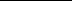 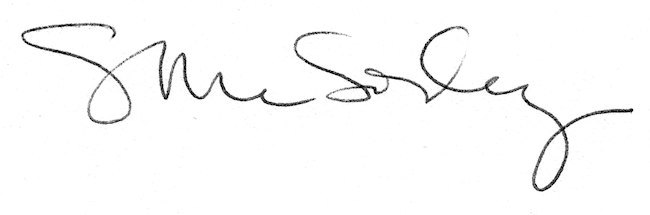 